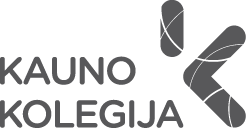 KAUNO KOLEGIJOS DIREKTORIUSĮSAKYMASDĖL MOKSLO, MENO VIDINIO KONKURSO PASKELBIMO2022 m. gegužės         d. Nr. 1-KaunasAtsižvelgdamas į Mokslo taikomosios veiklos skyriaus vadovo Vaclovo Makūno 2022 m. balandžio 29 d. tarnybinį pranešimą (reg. Nr. RD-3427):Nurodau Mokslo taikomosios veiklos skyriaus vadovui skelbti Mokslo, meno vidaus projekto konkursą (toliau – Konkursas).Nustatau paraiškų Konkursui teikimo laikotarpį nuo 2022-05-04 iki 2022-05-31, 16 val.Tvirtinu Konkursui teikiamų paraiškų finansavimo fondą – 50000,00 Eur.Nurodau vienos teikiamo paraiškos dydžio eurais neriboti (tačiau ji negali viršyti viso fondo vertės).Nurodau paraiškų vertinimą vykdyti vadovaujantis pridedamais 2022 m. mokslo, meno vidinių projektų konkurso paraiškų vertinimo kriterijais.Nustatau projektų įgyvendinimo laikotarpį nuo 2022-09-01 iki 2023-06-15.Direktorius	Paulius BaltrušaitisKauno kolegijos direktoriaus2022 m. gegužės        d. įsakymo Nr. 1-priedas2022 m. MOKSLO (MENO) VIDINIŲ PROJEKTŲ KONKURSO PARAIŠKŲ VERTINIMO KRITERIJAI__________________________Paraiškos vertinimo kriterijaiKriterijaus vertinimo aspektai ir paaiškinimaiDidžiausias galimas kriterijaus balas1. Mokslo (meno) veiklos atitikimas KK strateginiams tikslams1.1. Teikiama veikla(-os) savo turiniu atitinka KK Strategiją 2025.Privaloma sąlyga2. Mokslo (meno) veiklos ryšys su studijų procesu Kolegijos realizuojamose studijų kryptyse, tarpkryptiškumas2.1. Teikiama projekto veikla(-os) savo turiniu atitinka bent dvi (ar daugiau) KK realizuojamų studijų krypčių iš skirtingų studijų krypčių grupių, tyrimo grupėje dalyvauja studentai - skiriama iki 20 balų; tyrimo grupėje dalyvauja tik dėstytojai/darbuotojai – iki 15 balų:2.2. Teikiama projekto veikla(-os) savo turiniu atitinka bent dvi ar daugiau KK realizuojamų studijų krypčių, tyrėjų grupėje dalyvauja studentai – skiriama iki 15 balų; tyrimo grupėje dalyvauja tik dėstytojai/darbuotojai – iki 10 balų:2.3. Teikiama veikla(-os) savo turiniu atitinka bent vieną KK realizuojamą studijų kryptį, tyrėjų grupėje dalyvauja studentai- skiriama iki 10 balų; tyrimo grupėje dalyvauja tik dėstytojai/darbuotojai – iki 5 balų:2.4. Veikla neatitinka nei vienos KK realizuojamos studijų krypties – skiriama 0 balų;203. Mokslo (meno) veiklos aktualumas ir praktinis pritaikomumas3.1. Teikiama projekto veikla(-os) yra pagal regiono ar aukštesnio lygmens organizacijos užsakymą – skiriama iki 20 balų;3.2. Teikiamos projekto veiklos (ų) rezultatai bus pateikiami konkursiniuose ar demonstraciniuose renginiuose (parodose, mugėse ir kt.) – skiriama iki 15 balų;3.4. Teikiamos projekto veiklos(-ų) rezultatai bus panaudojami studijų ir mokslo integracijai institucijos viduje – skiriama iki 10 balų.3.5. Neatitinka nei vienos išvardintų sąlygų – 0 balų;204. Mokslo (meno) veiklos rezultatų sklaida4.1. Teikiamos projekto veiklos(-ų) rezultatai bus publikuojami aukšto lygmens leidiniuose arba tarptautinėse mokslinėse konferencijose KK vardu – skiriama iki 20 balų;4.2. Teikiamos projekto veiklos(-ų) rezultatai bus publikuojami recenzuojamuose leidiniuose arba konferencijose KK vardu arba panaudojami daktaro disertacijos /bakalauro darbų rengimui – skiriama iki 15 balų;4.3. Rezultatai pristatomi tik projekto įgyvendinimo ataskaitoje – 0 balų.205. Mokslo (meno) veiklos tarptautiškumas5.1. Tarptautinis partneris yra juridinis asmuo (pagal sutartį konkrečiam projektui) – skiriama iki 20 balų;5.2. Tarptaunis partneris yra fizinis asmuo (pagal sutartį konkrečiam projektui) – skiriama iki 15 balų.5.3. Neatitinka nei vienos išvardintų sąlygų – 0 balų;206. Mokslo (meno) veiklos finansavimas6.1. Teikiamą projekto veiklą(-as) finansuos 50 proc. ir daugiau nuo projekto biudžete numatytos sumos rėmėjas – skiriama iki 10 balų;6.2. Teikiamą projekto veiklą(-as) finansuos iki 50 proc. nuo projekto biudžete numatytos sumos rėmėjas arba skirs natūrinę paramą (laboratorinės įrangos nuomą, medžiagas ir kt.) – skiriama iki 5 balų;6.3. Neatitinka nei vienos išvardintų sąlygų – 0 balų.107. Projekto tęstinumas7.1. Projekto rezultatų (veiklų) tęstinumo (palaikymo) užtikrinimas 3 (2) metus po projekto pabaigos įvertinant žmogiškųjų ir materialiųjų resursų poreikius – iki 10 balų;7.2. Projekto rezultatai bus panaudojami naujame projekte (tęstiniame projekte) – iki 5 balų;7.3. Neatitinka nei vienos išvardintų sąlygų – 0 balų.10Iš viso:Iš viso:100